University of Central Florida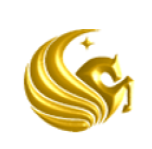 College of MedicineM.D. Program Curriculum Committee MinutesMeeting Date: 9/15/2017										Start:	2:00 pm	End: 3:16 pmChaired by: Dr. Richard PepplerDrs. Beg, Berman, Castiglioni, DeCampli, Dil, Fagan, Giraldo, Gros, Harris, Hernandez, Kauffman, Kay, Kibble, Klapheke, LaRochelle, Pasarica, Payer, and Peppler.  Ms. Borges, Ms. Brown-Weissman, Ms. Dexter, Ms. Hasegawa, Ms. Kommer, (M2) Kendall, (M3) Brennan, and (M3) Tran. Dr. Thompson and (M4) Fernandez (by phone).New Committee MembersDr. Peppler introduced (M3) Katie Brennan and Dr. Jeffrey LaRochelle who is in Clinical Skills and Practice of Medicine.  Committee members introduced themselves for their benefit.  MinutesAugust 18, 2017 minutes were approved by members contingent upon adding a sentence on page three clarifying creating a course is not an option at this time.  Student UpdatesM3sStudents are enjoying the time off due to Hurricane Irma.  Most are using this time off to study.  There is some concern regarding missing time from clerkships.  A question was asked regarding the students at Flagler.  Dr. Peppler clarified that students assigned to Flagler will be re-assigned to a different location.  Margaret Orr is currently working on this.  M2s Students received the updated schedule for M2s.  M1/M2 Subcommittee – Dr. KibbleThe following changes were made to the M1/M2 schedules:Assessments have been moved forward including level skills and P2 exams, deadlines for HB, and final milestones in both first and second year.   Written exams will be moved to the following week.   Several modules have been condensed in order to alleviate the overload in a short period of time.Some sessions such as the respiratory and sufficiency simulation from Practice of Medicine II and S3 will not be rescheduled.  Other sessions will be take place later in the year.  The schedule for first year students is still being modified, but should be out by the end of the day.M3/M4 Subcommittee – Dr. KlaphekeM3/M4 subcommittee made the following two recommendations:M3 and M4 students should not be required to make up the days missed due to the closure of COM from Hurricane Irma.  The only exception would be for any M4 students who missed over one week during a 2-week elective.Every effort should be made to maximize student time at the clinical placement sites in the remaining days of the rotation for Block 3 students currently in a 6-week clerkship.  It is recommended that students not be pulled from clinical placement sites to make-up missed didactics or IPE sessions.  However, didactic and IPE sessions already scheduled in the remaining 2 weeks should be held as planned.  The committee members approved the two recommendations.The M3 IPE experiences scheduled for September 8th and 15th were canceled due to the hurricane.  The next two sessions are scheduled for September 22nd and 29th.  Two sessions will run concurrently on September 29th in order to make-up for the two that were canceled.The clinical logs for the Neurology, OB-GYN and Pediatric Clerkships were updated per the LCME mock team’s recommendation not to list any required encounters other than those that take place with live patients.    The following items have been deleted from the clinical logs:Neurology:  Lumbar PuncturePediatrics:  Prescription WritingCircumcisionOB-GYN:ContraceptionInfertilityThird trimester bleedingAbdominal Pain in PregnancyAntepartum visitMultiple GestationBreastfeedingInterpretation of Pelvic US findingsCommittee members approved the revisions to the clinical logs.Changes were made to the following policies:Clinical Supervision Policy – Medical students cannot do any medical or surgical procedure without the direct supervision of the attending or supervising resident physician.  Students can do medical and surgical procedures (e.g. insert a foley catheter, bag-mask ventilation, draw blood and insert IVs), but must do so under direct supervision of the physically-present attending or resident.  COM plans to revise this policy in the coming years by itemizing specific procedures and providing specific , detailed steps of when/how it is determined if a student can independently do these procedures without the physical presence of the supervisor.Grade Release Policy - Requires grades in by 4 weeks after the end of the clerkship starting with the next Block in order to make sure grades are in by the 6-week deadline.  The Associate Dean or designee will be required to sign-off as well. Committee members approved the revisions to the policies.The following policies will be e-mailed to the committee for electronic approval.  Continuous Quality Improvement PolicyStudent Evaluation and Promotion CommitteeStudent Recommendations Policy The 2018-19 Third and Fourth Year Academic Calendars were submitted for approval.  These calendars were previously submitted to CCom; however, they were placed on hold due to discussion regarding the possibility of changes to exam dates.  Committee members approved both academic calendars.CSA Subcommittee – Dr. CastiglioniNBME published a list of examples of common clinical presentations that students will be expected to address as part of their Step 2 Clinical Skills examination.   They also revised their booklets and videos to include this list.  This is the first time NBME has shed some light into what is expected of students, how to prepare, and what type of conditions students should expect to be presented to evaluate.  LCT – Dr. KayThe second year IPE was moved to make room in the curriculum for the missed days.  LCT directors are working on populating our curriculum map, updating the website, and looking at the assessments.  	LCME UpdateThe LCME visit is scheduled for October 22-25.  Dr. Selim and her team are in final preparation mode for this visit.The Mock site visit took place August 21-24.  The three individuals on the team did an outstanding job in preparing CCom for the LCME visit.    Dr. Peppler provided the committee with the survey team exit conference statement to the dean as well as areas with concern and ways to address them.  Overall, the site team was impressed and felt COM was in good shape.  The following elements were discussed.1.3 Mechanisms for Faculty Participation 6.3 Self-Directed and Life-Long Learning 6.1 Program and Learning Objectives 7.3 Scientific Method/Clinical/Translational Research 9.5 Narrative Assessment 9.8 Fair and Timely Summative Assessment Other BusinessThe committee was provided with the NBME Performance of Examinees Taking USMLE Step 2 Clinical Knowledge in the Academic Year July 2016 to June 2017.   It encompasses some of the scores from the class of 2016 and some from the class of 2017.  According to the report, 102 students tested with a 99% pass, and a mean score of 249.  From the class of 2018, 106 students tested with a 98% pass.  The mean is 249, which is what is was last year.    A question was asked regarding how students would be informed about the changes to the schedule due to Hurricane Irma.  The clerkship coordinators will communicate with the clinical students regarding the missed days of school.  Dr. Kibble has already communicated with the second year students, and will be communicating with the first year students as soon as the schedule is finalized today. 